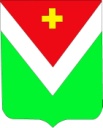             Администрация муниципального района              «Спас-Деменский район»                ПОСТАНОВЛЕНИЕОт  15 ноября  2017  года		№ 354Об утверждении Положения о порядке получения муниципальными служащими Администрации МР «Спас-Деменский район» разрешения представителя нанимателя (работодателя) на участие в управлении некоммерческой организациейВ соответствии с пунктом 3 части 1 статьи 14 Федерального закона от 02.03.2007 N 25-ФЗ "О муниципальной службе в Российской Федерации,  пунктом 2 части 3 статьи 12.1 Федерального закона от 25.12.2008 N 273-ФЗ "О противодействии коррупции", пунктом 3 части 4 статьи 36 Федерального закона от 06.10.2003 N 131-ФЗ "Об общих принципах организации местного самоуправления в Российской Федерации", Администрация МР «Спас-Деменский  район»ПОСТАНОВЛЯЕТ:Утвердить прилагаемое Положение о порядке получения муниципальными служащими Администрации МР «Спас-Деменский район" и её структурных подразделений разрешения представителя работодателя (нанимателя) на участие в управлении некоммерческой организацией.Контроль за исполнением настоящего постановления возложить на управляющего делами Администрации МР «Спас-Деменский район» С. В. Ермиленкова.Настоящее Постановление вступает в силу после его официального опубликования.И.о. Главы Администрации муниципальногорайона «Спас-Деменский район»                                                         В.А.Бузанов Приложение  к ПостановлениюАдминистрацииМР «Спас-Деменский район»От 15 ноября 2017 года №354Положениео порядке получения муниципальными служащими Администрации
МР «Спас-Деменский район" и ее структурных
подразделений разрешения представителя  работодателя (нанимателя) на участие в управлении
некоммерческой организацией.Настоящее Положение о порядке получения муниципальными служащими Администрации МР «Спас-Деменский район» и ее структурных подразделений (далее - муниципальные служащии) разрешения представителя  работодателя (нанимателя) на участие в управлении некоммерческой организацией разработано в соответствии с пунктом 3 части 1 статьи 14 Федерального закона от 02.03.2007 N 25-ФЗ «О муниципальной службе в Российской Федерации» (далее - Федеральный закон). Федеральным законом от 25.12.2008 N 273-ФЗ «О противодействии коррупции», регламентирует процедуру получения муниципальными служащими, за исключением муниципального служащего, замещающего должность Главы  Администрации по контракту, разрешения представителя работодателя (нанимателя) на участие на безвозмездной основе в управлении некоммерческими организациями, указанными в пункте 3 части 1 статьи 14 Федерального закона (кроме политической партии) в качестве единоличного исполнительного органа или вхождения в состав их коллегиальных органов управления.Муниципальным служащим запрещается заниматься без письменного разрешения представителя работодателя (нанимателя) указанной в пункте 3 настоящего Положения деятельностью, кроме случаев, предусмотренных Федеральными законами, и случаев, если участие в управлении организацией осуществляется в соответствии с законодательством Российской Федерации от имени органа местного самоуправления.Под участием в управлении некоммерческой организацией понимается участие в качестве единоличного исполнительного органа или вхождения в состав коллегиального органа управления.Участие в управлении некоммерческой организацией, указанной в пункте 3 части 1 статьи 14 Федерального закона, не должно приводить к конфликту интересов или возможности возникновения конфликта интересов при замещении должностей муниципальной службы в Администрации МР «Спас-Деменский район» (далее - Администрация).Ходатайство о разрешении представителя работодателя (нанимателя) на участие на безвозмездной основе в управлении некоммерческими организациями, указанными в пункте 3 части 1 статьи 14 Федерального закона (кроме политической партии), в качестве единоличного исполнительного органа или вхождения в состав их коллегиальных органов управления (далее - ходатайство) составляется муниципальным служащим в письменном виде по форме согласно приложению № 1 к настоящему Положению.Муниципальные служащие представляют ходатайство управляющему делами Администрации до начала осуществления деятельности.Регистрация ходатайств осуществляется управляющим делами Администрации в день поступления ходатайства в Журнале регистрации ходатайств муниципальных служащих о разрешении на участие на безвозмездной основе в управлении некоммерческими организациями (далее - Журнал регистрации) по форме согласно приложению № 2 к настоящему Положению.Листы Журнала регистрации должны быть пронумерованы, прошнурованы и скреплены печатью Администрации.Отказ в регистрации ходатайств не допускается.Управляющий делами Администрации представляет Главе Администрации ходатайство муниципального служащего в 3-дневный срок с момента его регистрации.Глава Администрации по результатам рассмотрения ходатайства выносит одно из следующих решений:удовлетворяет ходатайство муниципального служащего;отказывает в удовлетворении ходатайства муниципального служащего.Управляющий делами Администрации в 3-дневный срок с момента принятия решения Главой Администрации по результатам рассмотрения ходатайства уведомляет муниципального служащего о принятом решении.По результатам рассмотрения оригинал ходатайства приобщается к личному делу муниципального служащего.Нарушение установленного запрета муниципальными служащими является основанием для привлечения их к ответственности в соответствии с действующим законодательством Российской Федерации.Приложение № 1 к Положениюо порядке получения муниципальными служащими Администрации МР «Спас-Деменский район»  и ее структурных подразделений разрешения представителя работодателя (нанимателя) на участие в управлении некоммерческой организациейГлаве Администрации МР «Спас-Деменский район»От____________________________________________                      (наименование должности)____________________________________________                                                                                                     (Ф.И.О.)                                                                      ____________________________________________(контактные данные)Ходатайствооб участии в управлении некоммерческой организациейВ соответствии с пунктом 3 части 1 статьи 14 Федерального закона от 02.03.2017 N 25-ФЗ "О муниципальной службе в Российской Федерации" (далее - Федеральный закон), Федеральным законом от 28.12.2008 N 273-ФЗ "О противодействии коррупции", Положением о порядке получения муниципальными служащими	Администрации МР « Спас-Деменский район»  и ее структурных подразделений разрешения представителя работодателя (нанимателя) на участие в управлении некоммерческой организацией прошу разрешить мне участие на безвозмездной основе в управлении некоммерческой организацией.(указать сведения о некоммерческой организации о деятельности, которую намерен выполнять муниципальный служащий, в качестве кого, предполагаемую дату начала выполнения соответствующей деятельности,  иное).  Выполнение указанной деятельности не повлечет за собой конфликта интересов.При выполнении указанной деятельности обязуюсь соблюдать требования, предусмотренные статьями 13, 14, 4.1, 14.2 Федерального закона от 02.03.2007 N 25-ФЗ "О муниципальной службе в Российской Федерации_______________                                                                                          ___________              дата	                                                              подписьПриложение № 2 к Положениюо порядке получения муниципальными служащими Администрации МР «Спас-Деменский район»  и ее структурных подразделений разрешения представителя работодателя (нанимателя) на участие в управлении некоммерческой организациейФОРМА ЖУРНАЛАРЕГИСТРАЦИИ ХОДАТАЙСТВ МУНИЦИПАЛЬНЫХ СЛУЖАЩИХ О
РАЗРЕШЕНИИ НА УЧАСТИЕ НА БЕЗВОЗМЕЗДНОЙ ОСНОВЕ В УПРАВЛЕНИИ
НЕКОММЕРЧЕСКИМИ ОРГАНИЗАЦИЯМИNФ.И.О.муниципальног о служащего, представившего ходатайствоДолжностьмуниципальногослужащего,представившегоходатайствоДатапоступления ходатайства Наименование организации, участие в управлении которой предполагаетсяФ.И.О. иподпись муниципального служащего, принявшего ходатайство123456